DRUK NR 176							- 	P R O J E K T -UCHWAŁA NR XII/…/2020RADY GMINY CZARNA DĄBRÓWKAz dnia .......................w sprawie: przystąpienia do sporządzenia zmiany miejscowego planu zagospodarowania przestrzennego dla obszaru obejmującego teren działek nr 46/2 i 40,  położonych w obrębie Bochowo, gmina Czarna Dąbrówka.Na podstawie art. 18 ust. 2 pkt 15 ustawy z dnia 8 marca 1990 r. o samorządzie gminnym (tekst jedn. Dz. U. z 2019 r. poz. 506 z późn. zm.) oraz art. 14 ust. 1 ustawy z dnia 27 marca 2003 r.                       o planowaniu i zagospodarowaniu przestrzennym (tekst jedn. Dz. U. z 2018 r. poz. 1945 z późn. zm.), Rada Gminy Czarna Dąbrówka uchwala, co następuje:§ 1. 1. Przystępuje się do zmiany miejscowego planu zagospodarowania przestrzennego                         dla obszaru obejmującego teren działek nr 46/2 i 40, położonych w obrębie Bochowo, gmina Czarna Dąbrówka.2. Granice obszaru objętego projektem zmiany miejscowego planu zagospodarowania przestrzennego wyznaczają granice działek wskazanych w § 1 ust. 1.3. Granice obszaru objętego projektem zmiany miejscowego planu zagospodarowania przestrzennego oznaczono na mapie, stanowiącej załącznik graficzny do niniejszej uchwały.§ 2. Wykonanie uchwały powierza się Wójtowi Gminy Czarna Dąbrówka.§ 3. Uchwała wchodzi w życie z dniem podjęcia.- do projektu Uchwały-UZASADNIENIEw sprawie: przystąpienia do sporządzenia zmiany miejscowego planu zagospodarowania przestrzennego dla obszaru obejmującego teren działek nr 46/2 i 40,  położonych w obrębie Bochowo, gmina Czarna Dąbrówka.Obszar objęty projektem zmiany miejscowego planu zagospodarowania przestrzennego stanowi teren działek oznaczonych ewidencyjnie nr 46/2 i 40, położonych w obrębie Bochowo, gmina Czarna Dąbrówka.Obszar objęty jest obowiązującym miejscowym planem zagospodarowania przestrzennego, który został przyjęty uchwałą Rady Gminy Czarna Dąbrówka nr XXXIV/284/06 Rady Gminy Czarna Dąbrówka z dnia 25 maja 2006 r., opublikowaną w Dzienniku Urzędowym Województwa Pomorskiego (Dz. Urz. Woj. Pom. z dnia 28 sierpnia 2006 r., Nr 91 poz. 1895)Zgodnie z obowiązującym planem przedmiotowy teren oznaczony jest jako:12 MN - Teren zabudowy mieszkaniowej jednorodzinnej.  Uchwałę podjęto w wyniku uwzględnienia złożonego wniosku o sporządzenie zmiany miejscowego planu zagospodarowania przestrzennego, która umożliwi realizację założeń przestrzennych terenu objętego zmianą. Proponowana zmiana planu ma na celu dostosowanie funkcji terenu do jego rzeczywistego wykorzystania.Zatwierdzenie miejscowego planu zagospodarowania przestrzennego nastąpi odrębną uchwałą, po przygotowaniu projektu planu, uzyskaniu niezbędnych opinii i uzgodnień oraz przeprowadzenia czynności proceduralnych określonych przez ustawodawcę.                            Załącznik graficzny                                                                    do projektu uchwały Nr ……/……../……..                                             Rady Gminy czarna Dąbrówka                                                                        z dnia …………..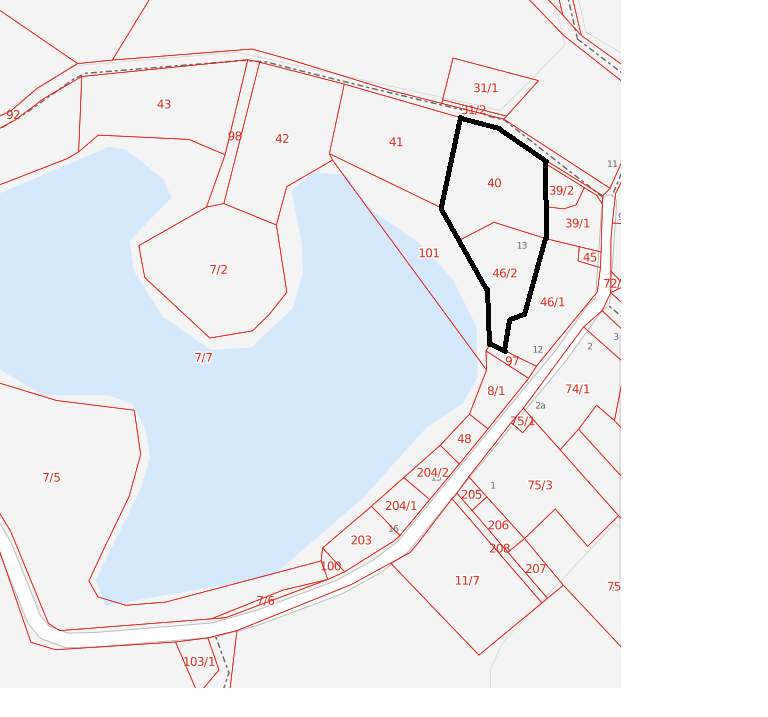                                                                 Zakres opracowania Miejscowego Planu                                                                 Zagospodarowania Przestrzennego